ANEXO A – EDITAL Nº 39 – GAB-CANRELATÓRIO DE PRESTAÇÃO DE CONTAS – ESTUDANTE1 DADOS DE IDENTIFICAÇÃO DO ESTUDANTE2 DADOS DO TRABALHO3 RESULTADOS OBTIDOS COM A PARTICIPAÇÃO NO EVENTO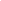 4 DESCRIÇÃO DAS DESPESAS (ANEXAR COMPROVANTE)5 ASSINATURA DO ESTUDANTE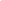 Nome e assinatura do(a) estudante6 ASSINATURA DO RESPONSÁVEL (EM CASO DE ESTUDANTE MENOR DE IDADE)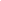 Nome e assinatura do(a) responsável7 CIÊNCIA DA PRESTAÇÃO DE CONTAS DO ESTUDANTE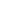 Nome e assinatura do(a) orientador(a) do trabalho 8 PARA USO DO SETOR RESPONSÁVELRecebido em:	/	/ 	Nome:	Assinatura:  	9 RESULTADO DA PRESTAÇÃO DE CONTAS(  ) Prestação de contas aprovada (  ) Prestação de contas reprovada(  ) Prestação de contas com pendência. Prazo de	dias para regularização. Data:	/	/ 	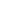 Presidente da comissão de avaliaçãoNomeCursoMatrículaMatrículaEndereço completoTelefonesFixo(	)(	)Celular(	)E-mailCampusTítulo do TrabalhoAutor(es)Orientador(a)Nome do evento afiliadoNome do evento do Campus Canoas do IFRS no qual foi selecionado para participação em evento afiliadoTipo de despesaDocumento fiscalNome do estabelecimentoValor